令和5年度　日本学生支援機構　貸与奨学金（学部）申請書類チェック表提出書類以下全てのチェック項目を記入し、該当する書類を添えて提出してください。「スカラネット入力下書き用紙」の記入上の注意は、以下HPから確認してください。★の様式は、以下HPから印刷するか、学生支援・社会連携課経済支援係でお受け取り下さい。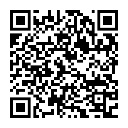 https://www.kit.ac.jp/campus_index/life_fee/scholarship/jassoscholarship/gakubu_taiyo/学部工芸科学部課程課程課程課程学籍番号氏名氏名チェック項目チェック項目提出書類提出書類対象者□□・申請書類チェック表（この用紙）・申請書類チェック表（この用紙）全員□□・［貸与奨学金］確認書兼個人信用情報の取扱いに関する同意書（両面コピー）・［貸与奨学金］確認書兼個人信用情報の取扱いに関する同意書（両面コピー）全員□□　□　「学部・課程・分野」欄は、「工芸科学部」と記入しました。　□　「学部・課程・分野」欄は、「工芸科学部」と記入しました。全員□□　□　「学科・専攻」欄は、「課程名」を記入しました。　□　「学科・専攻」欄は、「課程名」を記入しました。全員□□・スカラネット入力下書き用紙・スカラネット入力下書き用紙全員□□　□　　内容を全て記入しました。　□　　内容を全て記入しました。全員□□□　　コピーを手元に残しました。□　　コピーを手元に残しました。全員□□□　　記入上の注意をHPで確認しました。□　　記入上の注意をHPで確認しました。全員チェック項目チェック項目提出書類及び対象者提出書類及び対象者提出書類及び対象者該当しない該当提出書類及び対象者提出書類及び対象者提出書類及び対象者□□1年次（令和5年度入学生）であり、今回二次採用により第一種奨学金の新規申込を希望する。1年次（令和5年度入学生）であり、今回二次採用により第一種奨学金の新規申込を希望する。1年次（令和5年度入学生）であり、今回二次採用により第一種奨学金の新規申込を希望する。該当の場合、提出が必要該当の場合、提出が必要□・高等学校卒業時の調査書（成績評定平均が記載されているもの）・高等学校卒業時の調査書（成績評定平均が記載されているもの）□□3年次編入生で奨学金手続上の編入学した年次を2年次相当扱いにすることを希望する3年次編入生で奨学金手続上の編入学した年次を2年次相当扱いにすることを希望する3年次編入生で奨学金手続上の編入学した年次を2年次相当扱いにすることを希望する該当の場合、提出が必要該当の場合、提出が必要□・履修計画申告書★・履修計画申告書★□□外国籍である外国籍である外国籍である該当の場合、提出が必要該当の場合、提出が必要□以下（1）、（2）を全て提出（1）以下いずれかを提出・在留カードのコピー・特別永住者証明書のコピー・住民票の写しの原本　在留期間が切れていないことを確認しました。（2）奨学金提出書類（該当者のみ）★以下（1）、（2）を全て提出（1）以下いずれかを提出・在留カードのコピー・特別永住者証明書のコピー・住民票の写しの原本　在留期間が切れていないことを確認しました。（2）奨学金提出書類（該当者のみ）★□□児童養護施設等に入所又は里親に養育を受けていた児童養護施設等に入所又は里親に養育を受けていた児童養護施設等に入所又は里親に養育を受けていた該当の場合、提出が必要該当の場合、提出が必要□以下（1）、（2）を全て提出（1）以下いずれかを提出・施設等在籍証明書・児童（里親）委託証明書・措置解除決定通知書のコピー（2）奨学金提出書類（該当者のみ）以下（1）、（2）を全て提出（1）以下いずれかを提出・施設等在籍証明書・児童（里親）委託証明書・措置解除決定通知書のコピー（2）奨学金提出書類（該当者のみ）チェック項目チェック項目チェック項目提出書類及び対象者提出書類及び対象者提出書類及び対象者提出書類及び対象者提出書類及び対象者該当しない該当しない該当提出書類及び対象者提出書類及び対象者提出書類及び対象者提出書類及び対象者提出書類及び対象者□□□令和4年1月2日以降に生計維持者（父又は母）が就職又は転職した（する）令和4年1月2日以降に生計維持者（父又は母）が就職又は転職した（する）令和4年1月2日以降に生計維持者（父又は母）が就職又は転職した（する）令和4年1月2日以降に生計維持者（父又は母）が就職又は転職した（する）令和4年1月2日以降に生計維持者（父又は母）が就職又は転職した（する）該当の場合、提出が必要該当の場合、提出が必要該当の場合、提出が必要□□□□以下いずれかを提出・直近3ヶ月分の給与明細のコピー　＋　年収見込申告書★・年収見込証明書★□□□令和4年1月2日以降に生計維持者（父又は母）が開業した（する）令和4年1月2日以降に生計維持者（父又は母）が開業した（する）令和4年1月2日以降に生計維持者（父又は母）が開業した（する）令和4年1月2日以降に生計維持者（父又は母）が開業した（する）令和4年1月2日以降に生計維持者（父又は母）が開業した（する）該当の場合、提出が必要該当の場合、提出が必要該当の場合、提出が必要□□□□以下 (1)、(2)を全て提出(1)直近3ヶ月分の帳簿のコピー(2)自営業者等の所得申告書★□□□令和4年1月2日以降に生計維持者（父又は母）が退職した（する）令和4年1月2日以降に生計維持者（父又は母）が退職した（する）令和4年1月2日以降に生計維持者（父又は母）が退職した（する）令和4年1月2日以降に生計維持者（父又は母）が退職した（する）令和4年1月2日以降に生計維持者（父又は母）が退職した（する）該当の場合、提出が必要該当の場合、提出が必要該当の場合、提出が必要□□□□以下いずれかを提出・退職証明書★・離職票のコピー・退職日の入った源泉徴収票のコピー□□□令和4年1月2日以降に生計維持者（父又は母）が休職した（する）令和4年1月2日以降に生計維持者（父又は母）が休職した（する）令和4年1月2日以降に生計維持者（父又は母）が休職した（する）令和4年1月2日以降に生計維持者（父又は母）が休職した（する）令和4年1月2日以降に生計維持者（父又は母）が休職した（する）該当の場合、提出が必要該当の場合、提出が必要該当の場合、提出が必要□□□□以下(1)、(2)を全て提出(1)休職を証明する書類(2)休職期間中の収入を証明する書類□□□申請日時点で生計維持者が失業手当を受給している申請日時点で生計維持者が失業手当を受給している申請日時点で生計維持者が失業手当を受給している申請日時点で生計維持者が失業手当を受給している申請日時点で生計維持者が失業手当を受給している該当の場合、提出が必要該当の場合、提出が必要該当の場合、提出が必要□□□□雇用保険受給資格者証（第1面～第4面）のコピー□□□申請日時点で生計維持者が傷病手当を受給している申請日時点で生計維持者が傷病手当を受給している申請日時点で生計維持者が傷病手当を受給している申請日時点で生計維持者が傷病手当を受給している申請日時点で生計維持者が傷病手当を受給している該当の場合、提出が必要該当の場合、提出が必要該当の場合、提出が必要□□傷病手当金通知書（最新のもの）のコピー傷病手当金通知書（最新のもの）のコピー傷病手当金通知書（最新のもの）のコピー□□□申請日時点で生計維持者が年金を受給している申請日時点で生計維持者が年金を受給している申請日時点で生計維持者が年金を受給している申請日時点で生計維持者が年金を受給している申請日時点で生計維持者が年金を受給している該当の場合、提出が必要該当の場合、提出が必要該当の場合、提出が必要□以下いずれかを提出（最新のもの）・年金振込通知書のコピー・年金額改定通知書のコピー以下いずれかを提出（最新のもの）・年金振込通知書のコピー・年金額改定通知書のコピー以下いずれかを提出（最新のもの）・年金振込通知書のコピー・年金額改定通知書のコピー以下いずれかを提出（最新のもの）・年金振込通知書のコピー・年金額改定通知書のコピー□□□申請日時点で生計維持者が児童手当を受給している申請日時点で生計維持者が児童手当を受給している申請日時点で生計維持者が児童手当を受給している申請日時点で生計維持者が児童手当を受給している申請日時点で生計維持者が児童手当を受給している該当の場合、提出が必要該当の場合、提出が必要該当の場合、提出が必要□受給期間及び受給額が確認できる以下いずれかの書類・通知書のコピー・通帳のコピー（口座名義人及び直近の振込が分かるページ。余白に、受給年額及び受給期間を記入すること）受給期間及び受給額が確認できる以下いずれかの書類・通知書のコピー・通帳のコピー（口座名義人及び直近の振込が分かるページ。余白に、受給年額及び受給期間を記入すること）受給期間及び受給額が確認できる以下いずれかの書類・通知書のコピー・通帳のコピー（口座名義人及び直近の振込が分かるページ。余白に、受給年額及び受給期間を記入すること）受給期間及び受給額が確認できる以下いずれかの書類・通知書のコピー・通帳のコピー（口座名義人及び直近の振込が分かるページ。余白に、受給年額及び受給期間を記入すること）□□□申請日時点で生計維持者が祖父母等から援助を受給している申請日時点で生計維持者が祖父母等から援助を受給している申請日時点で生計維持者が祖父母等から援助を受給している申請日時点で生計維持者が祖父母等から援助を受給している申請日時点で生計維持者が祖父母等から援助を受給している該当の場合、提出が必要該当の場合、提出が必要該当の場合、提出が必要□援助年額の証明書（様式自由）※援助年額及び援助を受けている生計維持者の氏名の記載があり、援助者の直筆の署名があるもの援助年額の証明書（様式自由）※援助年額及び援助を受けている生計維持者の氏名の記載があり、援助者の直筆の署名があるもの援助年額の証明書（様式自由）※援助年額及び援助を受けている生計維持者の氏名の記載があり、援助者の直筆の署名があるもの援助年額の証明書（様式自由）※援助年額及び援助を受けている生計維持者の氏名の記載があり、援助者の直筆の署名があるもの□□□申請日時点で生計維持者が、上記以外の公的な手当を受給している申請日時点で生計維持者が、上記以外の公的な手当を受給している申請日時点で生計維持者が、上記以外の公的な手当を受給している申請日時点で生計維持者が、上記以外の公的な手当を受給している申請日時点で生計維持者が、上記以外の公的な手当を受給している該当の場合、提出が必要該当の場合、提出が必要該当の場合、提出が必要□受給年額及び受給期間が記載された通知書のコピー受給年額及び受給期間が記載された通知書のコピー受給年額及び受給期間が記載された通知書のコピー受給年額及び受給期間が記載された通知書のコピー□□□本人又は生計維持者が令和5年1月1日の時点で日本国内に居住していない本人又は生計維持者が令和5年1月1日の時点で日本国内に居住していない本人又は生計維持者が令和5年1月1日の時点で日本国内に居住していない本人又は生計維持者が令和5年1月1日の時点で日本国内に居住していない本人又は生計維持者が令和5年1月1日の時点で日本国内に居住していない該当の場合、提出が必要該当の場合、提出が必要該当の場合、提出が必要□□□学生支援・社会連携課経済支援係から指示された必要書類（収入証明書類等）学生支援・社会連携課経済支援係から指示された必要書類（収入証明書類等）チェック項目チェック項目チェック項目チェック項目チェック項目提出書類及び対象者提出書類及び対象者該当しない該当しない該当しない該当しない該当提出書類及び対象者提出書類及び対象者□□□□□同一世帯に障害のある人がいる同一世帯に障害のある人がいる該当の場合、提出が必要該当の場合、提出が必要該当の場合、提出が必要該当の場合、提出が必要該当の場合、提出が必要□障害者手帳のコピー□□□□□主たる生計維持者が単身赴任中である主たる生計維持者が単身赴任中である該当の場合、提出が必要該当の場合、提出が必要該当の場合、提出が必要該当の場合、提出が必要該当の場合、提出が必要□以下(1)～(3)を全て提出(1)直近6ヵ月分の家賃、光熱水道費等の領収書のコピー(2)主たる家計支持者の単身赴任等に係る支出状況申告書★(3)領収書等貼付台紙★□□□□□同一世帯に6ヶ月以上にわたる療養中の人がいる同一世帯に6ヶ月以上にわたる療養中の人がいる該当の場合、提出が必要該当の場合、提出が必要該当の場合、提出が必要該当の場合、提出が必要該当の場合、提出が必要□以下(1)～(3)を全て提出(1)直近6ヵ月分の領収書のコピー(2)長期療養費支出状況申告書★(3)領収書等貼付台紙★□□□□□同一世帯に1年以内に風水害等の被害を受けた人がいる同一世帯に1年以内に風水害等の被害を受けた人がいる該当の場合、提出が必要該当の場合、提出が必要該当の場合、提出が必要該当の場合、提出が必要該当の場合、提出が必要□以下(1)～(3)を全て提出(1)罹災証明書　等(2)被害により生じた実費を証明する領収書のコピー(3)領収書等貼付台紙★